от 23.07.2015 г.						                                                 № 788О проведении ярмарки «Школа – 2015»В целях организованной подготовки к новому учебному 2015-2016 году, обеспечения учащихся необходимым набором школьных товаров, принадлежностей и учебников, городская Администрация постановляет:1. Отделу по отраслевым вопросам (Тарасова А.А.) организовать проведение ярмарки «Школа - 2015» на площадке, прилегающей к ДК «Алмаз» (гостиница  «Зарница»), на улице Советской (ТД «Культспорттовары»)  и на территории ТИК «Юбилейный»  с 21.08.2015  по  02.09.2015. 2. Рекомендовать субъектам малого и среднего  предпринимательства принять участие в ярмарке и обеспечить широкий ассортимент товара.3. Опубликовать настоящее Постановление в порядке, установленном Уставом МО «Город Мирный».4. Контроль исполнения настоящего Постановления оставляю за собой.Глава города                                                                                           А.В. Басыров АДМИНИСТРАЦИЯМУНИЦИПАЛЬНОГО ОБРАЗОВАНИЯ«Город Мирный»МИРНИНСКОГО РАЙОНАПОСТАНОВЛЕНИЕ 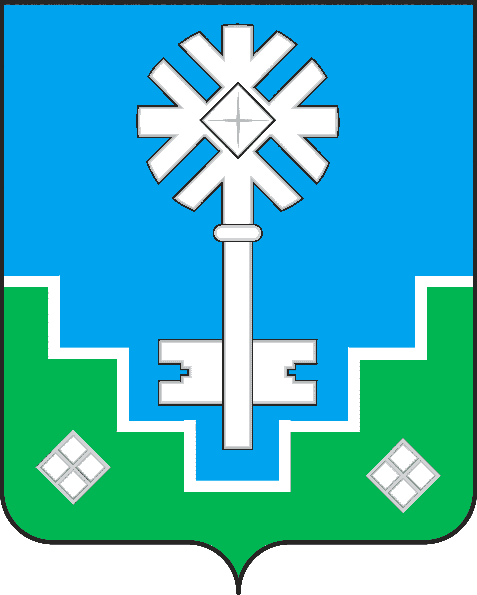 МИИРИНЭЙ ОРОЙУОНУН«Мииринэй куорат»МУНИЦИПАЛЬНАЙ ТЭРИЛЛИИ ДЬАhАЛТАТАУУРААХ